CALL FOR PROPOSALS1stEmergency response projects to address the pressing needs of communities and individuals to alleviate impacts of the COVID-19 pandemic and the 2020-armed conflict and their humanitarian, social and economic aftershocks.Please fill in form below and submit electronically to grants.armenia@neareast.org in PDF format according to the guidelines.grants.armenia@neareast.org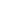 Section I. Problem Statement/ needs justification (max 0.5 page). In the text box below, please briefly describe the problem you intend to address in your project.Section II. Goal(s) and Specific Objectives of the Project (max 0.5 page). In the text box below, please, briefly describe the main goal and objectives of your intended project. Be as specific as possible. Section III. Outputs of the project (max 0.5 page). Please, describe the expected outputs and the major result(s) of the project. Please note, it is important that the results of the project are concrete, measurable, and sustainable. Section IV. Project Targets and Beneficiaries (max 0.5 page)․ Please, describe project direct and indirect beneficiaries and project targets.Section V.  Activities (max 0.5 page). Please, describe the clear actions/ activities you propose to implement within the framework of the project. Section VI. Implementation schedule (use “X” symbol). Please, use the following template for developing your implementation schedule. Please, do not go into details. If your application will be shortlisted, you will be asked to submit a detailed implementation schedule together with a full proposal. Section VII. Budget summary. Please, fill out the form and describe how each amount was calculated. Please note the Detailed Budget Form will be submitted by shortlisted applicants during the second stage.* Due to the nature of this fund, budget lines allocated for Admin costs including salaries, office rent, utilities and transportation will be capped at 10% of the overall requested grant sum.Note: Please keep font size between 10 and 12 points with maximum proposal length of 5 pages, including cover page․Attach the copy of the state registration tab.Name of Applicant Organization Project Title Anticipating Start DateProject DurationProject Implementation Area (location)Name, Surname, Position of the Organization HeadName, Surname, Position of the Project Responsible PersonAddress of Applicant OrganizationPhone numbers of the responsible person – office and mobile (provide the area code, please)Total Amount Requested from NEF (AMD)Total Contribution of the Applicant Organization (AMD)Total Contribution from other sources (if any in case of co-funding AMD): TOTAL Project Budget (AMD)Goal / ……Specific Objective(s)/Outcomes / …..For the 1st objective achievement ………………..#Activity/#Activity/IIIIIIIVVVIVIIVIIIIXXXIXIISource of Funds
Amount (AMD)
Description
Funds requested from NEF for salaries and admin expenses: * Funds requested from NEF for program expenses: Applicant’s Contribution (if any):)Total Program Cost 